Habt ihr Lust auf eine Mega-Fette-Party?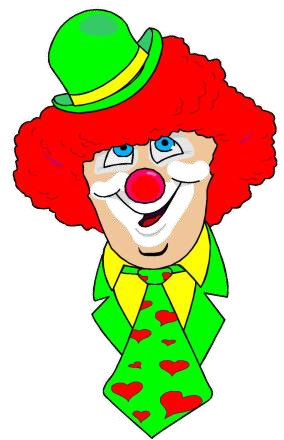 Seit 14 Jahren ist der BFC 1978 Männerballett Ried Contest einer der TOP Männerballett WettbewerbeAm 10.03.2018 in Bürstadtab 16:11 Uhrist es wieder soweit. Eine ganze Halle voll Menschen jubelt euch zu und feiert euren Auftritt!Es winken jede Menge Preise.Seid ihr nicht die Akrobatischsten, seid ihr vielleicht die Jüngsten, seid ihr nicht die Ältesten, seid ihr vielleicht die Lustigsten. Seid ihr nicht die Schwersten, seid ihr die Hübschesten.Was uns von anderen Veranstaltungen unterscheidet:Bei uns steht der Spaß im Vordergrund und ihr kommt bei uns voll auf eure Kosten.Wenn diese Veranstaltung euer Interesse geweckt hat, dann könnt ihr weitere Informationen in Form von Bildern aus den letzten Jahren, unter: http://www.bfc-buerstadt.de/ BFC 1978 - Männerballett Ried Contest einsehen.Seid ein Teil dieser Mega-Party.Gerne nehmen wir auch Anmeldungen von befreundeten Vereinen an.Habt ihr in eurem Verein noch eine Showtanzgruppe oder eine Showeinlage die auf einer großen Bühne gesehen werden sollte? Gerne nehmen wir diese als Programmpunkt zwischen den Männerballetten ohne Bewertung mit auf.Schönen Tag noch undHelau Helau HelauDas Anmeldeformular ist beigefügt.Sollten trotzdem noch Fragen offen sein, wendet euch einfach an denAbsender dieser Mail und„euch kann geholfen werden“!Unsere Startgebühr beträgt 50 €, darin sind enthalten:Der Eintritt für alle aktiven TänzerDer Eintritt für zwei Trainer/innen/Betreuer/innen1 Laib Brot1 kg Mett1 Kiste Bier Aber vor allem ein Mega-Event, viele neue Freunde,und ein phantastische Publikum in grandioser AtmosphäreUnsere Kontoverbindung lautet:BFC / G. Hofer       Sparkasse Worms-Alzey BLZ.: 55350010, Konto.-Nr.: 21032793IBAN: DE67 5535 0010 0021 0327 93 / SWIFT-BIC: MALADE51WORVerwendungszweck: 14. BFC 1978 Männerballett-Ried Contest  und euer "Vereinsname"Wir freuen uns auf euchder BFCANMELDUNG:							Bürstädter Fastnachts Club 1978www.bfc-buerstadt.de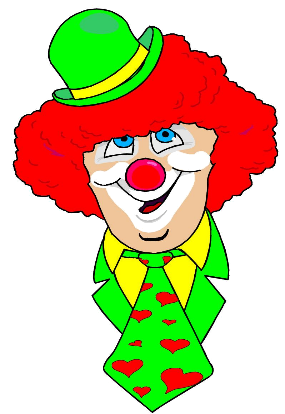 14. BFC MÄNNERBALLETT-Ried-Contestam  10.03.2018 in Bürstadt-BobstadtName des Vereins:  .....................................................................................................Name der Gruppe: ...................................................................................................... Thema des Tanzes: .....................................................................................................      Trainer‘in:  ......................................................................................................Name und Anschrift des Ansprechpartners Ihrer Gruppe: .................................................................................................................................………………………………………………………………………………………………….Telefon / Email: ................................................/............................................................Wir nehmen am Männerballett -Tanzturnier mit einer Gruppe bestehend aus  `			.................. Tänzer und Trainer teil. 
Außer den Freikarten (Aktive + Trainer) bestellen wir zusätzlich  			.............  Einrittskarten (a`  6,50 €) (bis 31.12.2017)Denkt bitte dran, die Zuschauerkarten frühzeitig zu ordern, da wir recht schnell ausverkauft sind und aus diesem Grunde auch keine Karten zurücknehmen können.  Die Teilnehmergebühr in Höhe von 50,-- €  (enthält 1 Kiste Bier, 1 kg Mett, Zwiebeln und ein Laib Brot) sowie anschließend das Kartengeld der zusätzlich bestellten Karten überweisen sie bitte auf folgendes Konto:Sparkasse Worms-Alzey BLZ: 55350010Konto-Nr.: 21032793IBAN: DE67 5535 0010 0021 0327 93SWIFT-BIC: MALADE51WORErst nach Einzahlung der Teilnehmergebühr ist die Anmeldung gültig und sie bekommen unser Infoblatt zugemailt._______________________Ort, Datum  und Unterschrift